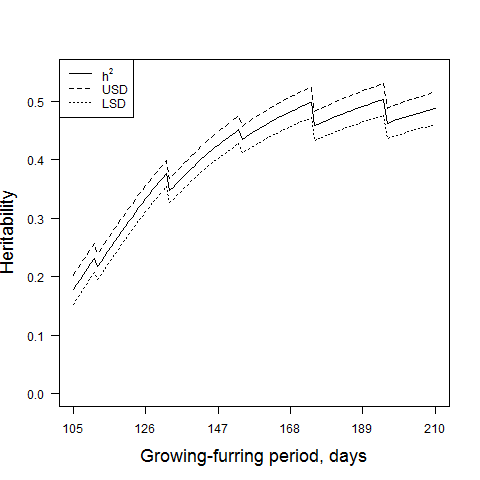 Supplementary Figure S1. Heritabilities (h2) of RFI in male mink along with one posterior standard deviation upper (USD) and lower (LSD) heritability, during the growing-furring period.